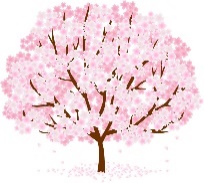 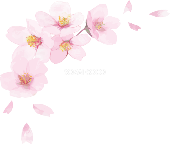 3学期がスタート！私学受験の準備は進んでいますか？２０２１年がスタートして早くも１週間が過ぎました。昨日から３学期も始まり、みなさんの中学校生活もラストスパートに入りましたね。今まで余力を残さず全力疾走してきたみなさんにとって、この３ヶ月をどう乗り切るかが重要になります。特に３学期は入試が立て続けにやってきます。今みんなに必要なことは、頑張っている人の気持ちを折るようなことをしないことです。焦りが出て、後ろ向きな気持ちになってしまうこともこれからたくさんあると思いますが、あなたのその発言が周りの気持ちを折ることにつながってしまうこともあります。「前向きな発言でみんなに勇気を！」一人一人がこの気持ちを持てばみんなが頑張れる雰囲気を作ることができるはずです。３年間支え合ってきたみんなならこのピンチをきっと乗り越えられます。大変だと思いますが、みんなで頑張れる雰囲気を作っていきながら、残り３ヶ月をしっかりと歩んでいきましょう！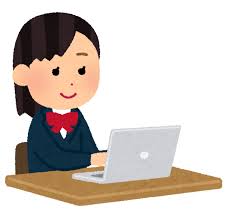 WEB出願進んでいますか？県内、県外ともに私学のWEB出願が始まっています。申込確認書を提出してくれている人も増えてきていますね。ここではWEB出願の具体的な流れと期日についてまとめていきたいと思います。１．WEB出願の流れについて　①　志望校HPより志願者情報を入力し、「申込確認書」を作成　→　担任の先生に提出をする②　担任の先生から「申込確認書」を返却してもらいデータを修正する　→　入金をする③　入金が確認されたら願書および受検票をプリントアウトする。　　※願書と受験票は切り離さずに担任の先生に提出する（願書には必要であれば押印する）④　願書と受験票を担任の先生に提出する　　（後日高校に送付しないものを返却）２．提出の期日について　出願は学校から一斉に郵送し、郵送代は出願者で人数割をして後日に請求させていただきます。（一斉出願日より締め切りが早い、奈良文化・奈良女子は個人出願になります）※帝塚山、奈良学園、西大和学園は願書がプリントアウトされませんが、「申込確認書」を必ず担任の先生に提出し、入金後プリントアウトしたものを担任の先生に提出してください。※上記の波線下線５校について→申込確認書１２日まで　・　プリントアウトしたもの１５日まで　→　帝塚山は入金１４日～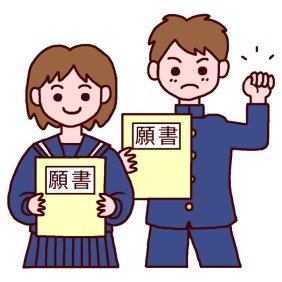 　①　１月１８日（月）出願高校の流れ　　　１月１２日（火）申込確認書　締め切り　　　　１月１５日（金）願書・受験票　締め切り　※それよりも早く準備できた人はできるだけ早く提出すること。　　　対象高校　・育英西　　・橿原学院　　・関西中央　　・奈良大附（入金１４～）　　　　　　　　・天理　　・奈良育英　　・京都橘　　・京都廣学館　　・龍谷大附平安　　※京都の払い込み開始が15日からなので、できるだけ18日までに提出してください。　②　１月２２日（金）出願高校の流れ　　　１月１４日（木）申込確認書　締め切り　　　　１月２０日（水）願書・受験票　締め切り　※それよりも早く準備できた人はできるだけ早く提出すること。　　　対象高校　・上宮　　・上宮太子　　・金光八尾　　・東大阪大敬愛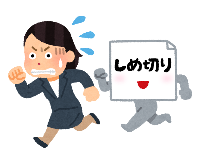 　③　１月２６日（火）出願高校の流れ　　　１月１８日（月）申込確認書　締め切り　　　　１月２２日（金）願書・受験票　締め切り　※それよりも早く準備できた人はできるだけ早く提出すること。　　　対象高校　　・大商大　　・興國　　・関西福祉科学大学　　・清風　　・近大附　※学校から一斉送付をします。他の人のことを考えて期日は必ず守りましょう！！◇　公立（特色・一般）の受検料について、2,200円（定時制は950円）の収入証紙を各個人で購入していただく必要があります。説明会の資料とは異なりますが、ご了承ください。